STOWARZYSZENIE INŻYNIERÓW I TECHNIKÓW MECHANIKÓW POLSKICHZarząd Głównyul. Świętokrzyska 14 A, 00-050 Warszawa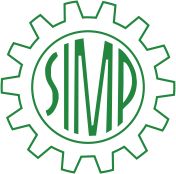 REGULAMIN KONKURSU
Ogólnopolskiego Konkursu o Nagrodę i Dyplom Prezesa SIMP dla absolwentów szkół prowadzących kształcenie zawodowe
Technik Absolwent RokuXIV edycja - rok szkolny 2019/2020Warszawa, luty 2011 r.Regulamin konkursu  1. WprowadzenieNiniejszy regulamin wykorzystujący wieloletnie doświadczenia Oddziału SIMP w Bielsku-Białej, określa ogólne zasady Konkursu, jego przebieg oraz tryb rozstrzygnięcia XIV Edycji - odnoszącej się do roku szkolnego 2019/2020.XIV Edycja Konkursu jest reaktywacją Konkursu TECHNIK ABSOLWENT, który był organizowany do roku szkolnego 2004/2005, kiedy podstawą oceny absolwentów techników były prace dyplomowe. 
2. Cel KonkursuCelem konkursu „Technik Absolwent Roku” jest promowanie najlepszych uczniów oraz szkół prowadzących kształcenie zawodowe, w środowisku szkolnym, w środowisku technicznym, uczelniach oraz w społeczeństwie. Istotą organizowanego konkursu jest uwzględnienie i porównanie osiągniętych wyników nauczania w szkole z wynikami egzaminów zewnętrznych maturalnych, egzaminów potwierdzających kwalifikacje w zawodzie / egzaminów zawodowych z różnymi formami konkursów, olimpiad, turniejów zarówno regionalnych jak i ogólnopolskich. Celem pośrednim konkursu jest możliwość tworzenia Szkolnych Kół SIMP przy Oddziałach Stowarzyszenia.3. Adresaci KonkursuKonkurs jest adresowany do uczniów i absolwentów szkół prowadzących kształcenie zawodowe w zawodach branży mechanicznej i branżach pokrewnych.4. Szczeble kwalifikacjiKonkurs jest dwuetapowy. Etap I – organizowany przez jednostki terenowe SIMP (oddziały)Etap II (finałowy) – organizowany przez Zarząd Główny SIMP.
5. Komisje Konkursowe5.l. Dla Etapu IPowołana przez Zarząd Oddziału SIMP Komisja Konkursowa, powinna składać się z co najmniej z trzech osób. W skład komisji wchodzą przedstawiciele kadry pedagogicznej (np.: szkolnego koła SIMP), Zarządu Oddziału SIMP oraz Sekcji/Towarzystwa N-T SIMP. Spośród jej członków, wybiera się przewodniczącego i sekretarza Komisji.5.2. Dla Etapu IIPowołana przez Zarząd Główny SIMP Główna Komisja Konkursowa, składa się z co najmniej z dziewięciu osób, głównie z oddziałów SIMP, posiadających największy dorobek we współpracy ze szkołami prowadzącymi kształcenie zawodowe, w tym z Bielska-Białej, Rzeszowa, Olsztyna, Warszawy, Szczecina, Starachowic i Sieradza. Spośród jej członków wybiera się przewodniczącego i sekretarza Komisji.W przypadku ufundowania nagrody specjalnej, fundatorowi lub jego przedstawicielowi przysługuje prawo udziału w pracach Komisji w zakresie kwalifikacji prac z tej dziedziny, której dotyczy fundowana nagroda.6. Zgłaszanie kandydatów do Konkursu6.1. Do konkursu przyjmowane są kandydatury absolwentów szkół branży mechanicznej,
mechaniki precyzyjnej, motoryzacyjnej oraz branż pokrewnych np. elektroenergetycznej, elektroniczno-mechatronicznej i teleinformatycznej.		6.2. Nominowanie absolwenta do konkursu „Technik Absolwent Roku” w szkołach prowadzących kształcenie zawodowe może się odbywać przez: nauczycieli teoretycznych przedmiotów zawodowych,  wychowawców, dyrektorów szkół, samorząd uczniowski.6.3. Karta zgłoszenia do konkursu, której wzór przedstawiono na ostatniej stronie regulaminu, wypełniona w szkole, winna być podpisana przez absolwenta, wychowawcę i dyrektora szkoły. Karta zgłoszenia do konkursu jest samooceną absolwenta i winna być wypełniona czytelnie według kryteriów podanych szczegółowo w karcie zgłoszenia.6.4. Karta zgłoszenia wraz z kserokopią świadectwa ukończenia szkoły oraz kserokopią dyplomów egzaminów zewnętrznych maturalnych i zawodowych, dyplomów z konkursów, olimpiad, turniejów itp. jest kompletem dokumentów do weryfikacji danych dla Komisji Konkursowej SIMP.
7. Organizacja Konkursu7.1. Kartę zgłoszenia według załączonego wzoru wraz kserokopiami dokumentów wyszczególnionych w pkt. 6.4 oraz  dokumentacją potwierdzającą osiągnięcia ucznia z całego okresu nauczania należy dostarczyć do sekretariatu właściwego terytorialnie Oddziału SIMP w terminie do 16.09.2020 r.7.2. Komisja Konkursowa Oddziału SIMP dokonuje analizy punktowej kart zgłoszeń i ustala wstępną kolejność w terminie do dnia 30.09.2020 r., a następnie ostateczne zatwierdzenie wyników powinno odbyć się w terminie do dnia 15.10.2020 r.7.3. Wręczenie nagród regionalnych na poziomie oddziałów pozostawia się w gestii Oddziałów SIMP, które mogą we własnym zakresie zorganizować stosowną uroczystość w siedzibie Oddziału, Domu Technika lub w Szkole.Przy tej okazji można wręczać, zgodnie ze Statutem SIMP legitymacje członkowskie Stowarzyszenia.7.4. Oddziały SIMP w terminie do dnia 15.10.2020 r. winny przesłać do Biura ZG SIMP w Warszawie kserokopię dokumentów wyszczególnionych w pkt. 6.3 i 6.4, które będą oceniane przez Główną Komisję Konkursową przy ZG SIMP. 7.5. Główna Komisja Konkursowa składająca się doświadczonych inżynierów i nauczycieli przedmiotów zawodowych dokona analizy przesłanych dokumentów i ostatecznie wyłoni najlepszych absolwentów w skali kraju, tj.: • SUPER TECHNIK ABSOLWENT 2020• TECHNIK ABSOLWENT 2020 - I miejsce	• TECHNIK ABSOLWENT 2020 - II miejsce• TECHNIK ABSOLWENT 2020 - III miejsce• Wyróżnienia• Listy gratulacyjne dla szkół i nauczycieli.7.6. Informacja o wynikach konkursu zostanie zamieszczona na stronie internetowej Stowarzyszenia www.simp.pl. Wręczenie dyplomów i nagród dla SUPER TECHNIKA ABSOLWENTA 2020 oraz TECHNIKA ABSOLWENTA 2020 (laureaci I miejsc) odbędzie się podczas uroczystej Gali podsumowującej konkursy SIMP w końcu grudnia 2020 r., natomiast wręczenie dyplomów dla laureatów II i III miejsc oraz wyróżnionych odbędzie się we właściwych terenowo Oddziałach SIMP. Regulamin niniejszego  Konkursu został zatwierdzony przez Zarząd Główny SIMP na posiedzeniu w dniu  23 lutego 2011 roku (z późniejszymi korektami i uzupełnieniami, wniesionymi w kolejnych edycjach Konkursu ).	